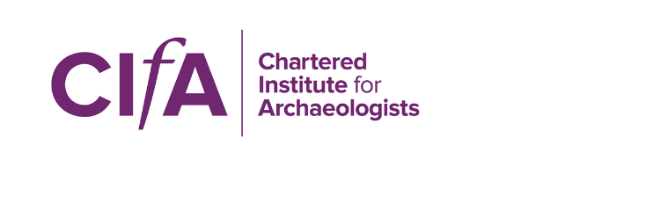 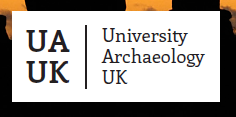 Implement routine interventive conservation proceduresComponent StandardModules and Year of StudyExamplesComponent StandardMeets Component StandardFully (F) or Partially (P)Please indicate which modules are coreOptional choices in italicsPlease indicate what Year of CoursePlease give at least two examples where the modules meet the component standarde.g. module X = Lecture & Practicalmodule Y = Tutorial & WorkshopApply routine stabilisationapply relevant technical and ethical standards appropriate to your workwork to a conservation plan agreed by a conservatortreat the items, without compromising their integrity, in accordance with the agreed conservation planremove, reduce or neutralise potential and active agents of deteriorationminimise further deterioration by the application of the appropriate materialsevaluate what is required in the future to maintain the condition of the treated itemrecord the treatment procedure accurately and correctly in the appropriate format     Implement routine cleaning and repairwork to a conservation plan agreed by a conservatortreat the item, without compromising its integrity, in accordance with the agreed conservation planremove or reduce material which inhibits the interpretation of the itemsadd materials to effect repairmake only additions that are reversible, appropriate and identifiableassess the application and effect of the intervention, and notify the appropriate person in the event of unforeseen effectsevaluate what is required in the future to maintain the condition of the treated itemrecord the treatment procedure accurately and correctly in the appropriate format